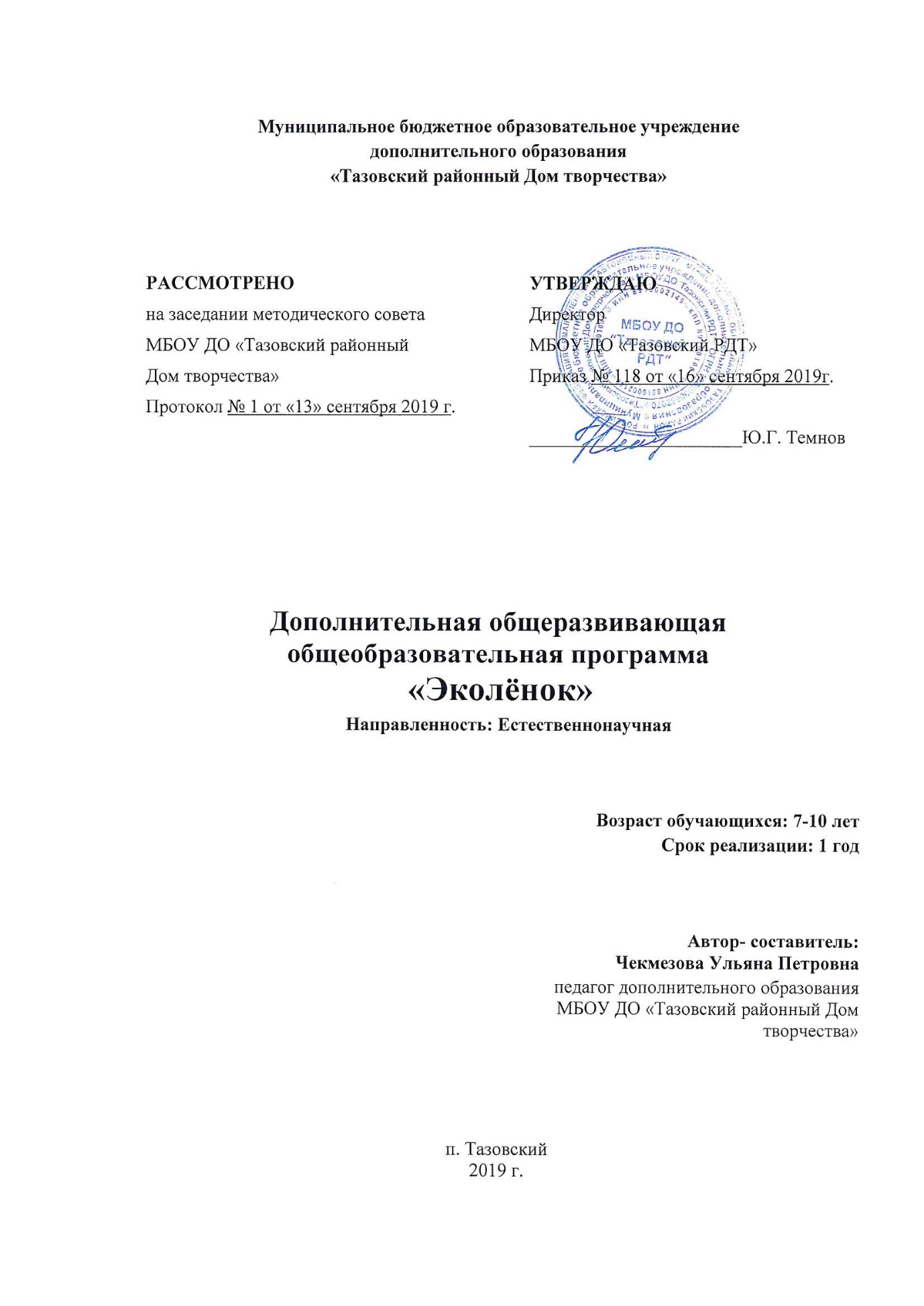 Муниципальное бюджетное образовательное учреждениедополнительного образования «Тазовский районный Дом творчества»Дополнительная общеразвивающая общеобразовательная программа «Эколёнок»Направленность: ЕстественнонаучнаяВозраст обучающихся: 7-10 летСрок реализации: 1 годАвтор- составитель:Чекмезова Ульяна Петровнапедагог дополнительного образованияМБОУ ДО «Тазовский районный Дом творчества»п. Тазовский2019 г.ПОЯСНИТЕЛЬНАЯ ЗАПИСКАДополнительная общеразвивающая общеобразовательная программа (далее программа) «Эколёнок» естественнонаучной направленности, интегрирована с туристско-краеведческой и социально-педагогической. Программа - модифицированная, составлена на основе авторских образовательных программ «Экологическое воспитание младших школьников» И. В. Цветковой и «Клуб биологов» Б. М. Лосиной. Программа скорректирована с учетом регионального компонента и адаптирована к условиям реализации в данном учреждении. Программа практико-ориентированного обучения, направлена на изучение животного и растительного мира, на базе «Живого уголка» Тазовского районного Дома творчества.Новизна программы «Эколёнок» включает интеграцию естественнонаучных, обществоведческих знаний по географии, биологии, химии, краеведении, а также русскому фольклору о взаимодействии общества и природы (животных) и соответствующих художественных образов. В ней соединяется научный и творческий подход, используется принцип вариативности, занятия направлены на практическое изучение тем, где материал рассматривается на наглядном примере. Отличительной особенностью общеразвивающей дополнительной образовательной программы «Эколёнок» является включение   регионального компонента в программу занятий, целью которого является воспитание у детей бережного отношение к природе родного края, к культуре и традициям коренных жителей Крайнего Севера. К особенностям программы относится использование интерактивные форм обучения, развивающих не только познавательный интерес к экологобиологическим проблемам, но и, активную жизненную позицию детей. Актуальность общеразвивающей дополнительной образовательной программы «Эколёнок» реализуется в рамках регионального компонента федерального проекта «Успех каждого ребенка» и состоит в формировании интереса к естественным наукам, фундаментальной подготовке в области естественных наук (физики, химии, биологии, экологии), является базой для развития интереса обучающихся к профессиональной деятельности. Данная программа по естественнонаучному направлению содержит элементы учебно-исследовательской, проектной деятельности и призвана способствовать расширению, углублению и закреплению у обучающихся имеющихся знаний.Обучающиеся, осуществляя свои естественнонаучные исследования с помощью приборов и устройств, получат дополнительные знания по биологии, ее влиянии на природную среду и здоровье человека, познакомятся с технической документацией, устройством технических приборов, научатся использовать их в практической деятельности.Программа удовлетворяет естественный для детей интерес к животным, потребность в близком общении с ними. В процессе ухода за растениями в живом уголке дети получают представления о многообразии растительного мира на земле, о том, как растут и развиваются растения, какие условия для них нужно создавать. Дети учатся сравнительному анализу: сравнивая растения, находить общее и различное, что помогает замечать интересные особенности внешнего вида. При рассматривании комнатных растений ребята обращают внимание на красоту цветов и листьев, на то, как растения украшают интерьер, создавая в нем уют. Все это способствует развитию навыков наблюдения, ухода за живыми организмами. В процессе систематического ухода за животными у детей формируются трудовые навыки, развиваются навыки наблюдения, склонность к постоянному труду, усидчивость, настойчивость, наблюдательность. Педагогическая целесообразность данной программы обусловлена тем, что она предоставляет широкие возможности для самостоятельной работы обучающихся, выполнения ими творческих и исследовательских работ, участия в проектной деятельности, практико-ориентированное обучение с целью формирования у обучающихся навыков практической деятельности за счёт выполнения практических задач. Развитие продуктивного и креативного мышления на занятиях. Цель программы: Развитие интереса к естественным наукам, способствовать самореализации и развитию творческих способностей, обучающихся через проектно-исследовательскую деятельность. Задачи:Образовательные:расширить и углубить знания, умения и навыки обучающихся по биологии и экологии через проектно-исследовательскую деятельность, изучая природу родного края, среды обитания, пути их рационального использования и охраны; сформировать у обучающихся научное продуктивное мышление, которое улучшит понимание школьных предметов и поможет в будущей жизни;сформировать навыки исследовательской и научной работы через практику;научить пользоваться научно-популярной и справочной литературой, в том числе интернет-источниками; обогатить, конкретизировать и систематизировать экологические представления обучающихся; повысить уровень образованности в области экологии, биологии, зоологии среди обучающихся, формирование экологической культуры населения;активизировать познавательную и творческую деятельности при обучении основам экологии;  формировать знания о животных и растениях ЯНАО; формировать умения публичных выступлений, при защите проектов, исследовательских работ.обучать обрабатывать результаты исследования, с использованием ИКТ; формировать коммуникативные навыки у учащихся.	 Развивающие:развивать наблюдательность, память, внимание, способности обучающихся к самостоятельному решению возникающих проблем; развивать познавательную активность;  развивать умение ориентироваться в информационном пространстве; развивать интерес к экологической ответственности; развивать эстетические, нравственные суждений по экологическим вопросам;развивать логическое мышление, умение правильно обобщать данные и делать выводы, сравнивать;развивать креативное и продуктивное мышление	Воспитательные: воспитать экологические ценностные; воспитать ответственного отношения к здоровью, природе, жизни;воспитать чувство гуманизма, коллективизма, взаимопомощи, отзывчивости. Сроки реализации программы. 	Дополнительная общеразвивающая образовательная программа «Эколёнок» рассчитана на 2 года обучения: первый и второй год обучения – по 72 учебных часа. 	Режим занятий по программе:для I  и II года обучения занятия проводятся 1 раз в неделю по 2 часа в день, 2 часа в неделю, 72 часа в год. Возраст детей. 	Общеразвивающая дополнительная программа «Эколёнок» рассчитана на обучение детей в возрасте от 7 до 10 лет. Занятия по программе проводятся с детьми разного возраста с постоянным составом. Комплектация объединения осуществляется по принципу открытости и добровольности, без предварительного отбора по способностям и уровню подготовки. Количество детей в каждой группе объединения – 8 человек. Основной набор обучающихся в группы проходит на основе входного контроля в форме беседы или опроса в сентябре, и до набора в течении учебного года. Группа I года обучения - от 7 до 8 лет, II года обучения – дети 9-10 лет.	 Формы занятий  Теоретические: 32 %лекции;беседы;нахождение информации в различных источниках.Практические занятия и проектная деятельность: 68 %наблюдения;эксперимент;экскурсии;исследования;проектирование;подготовка докладов, сообщений, рефератов;создание макетов;рисование;лепка;флористика, икебана;кейс –лаборатория;экологическая деятельность.При проведении занятий используются формы работы:  демонстрационная, когда обучающиеся слушают объяснения педагога и наблюдают за демонстрационным экраном или экранами компьютеров на ученических рабочих местах;  фронтальная, когда обучающиеся синхронно работают под управлением педагога;  самостоятельная, когда обучающиеся выполняют индивидуальные задания в течение части занятия или нескольких занятий.Методы, приемы организации занятий: Поисковый метод контакта с обучающимся, убеждение в необходимости обучения и правильного выполнения работы.  Наглядность – объяснение и показ выполнения задания. Словесный метод – объяснение теоретического материала с методическими указаниями. Практический – выполнение заданий с учетом индивидуальных способностей (эксперимент, опыт, исследования).Сравнение и обсуждение выполненной работы. Сравнивая, обучающийся подходит к самоанализу, стремится работать аккуратнее, грамотнее. Деловые игры, викторины, кроссворды, позволяющие укреплять знания, провести промежуточный контроль.Эмоционально-художественная драматургия – использование поэтического слова, музыкальных записей – еще одно звено в развитии культуры обучающихся.Исследовательские - овладение детьми методов научного познания, самостоятельной творческой работы.Репродуктивные - обучающиеся воспроизводят полученные знания и освоенные способы деятельности.Коллективное творчество воспитывает ответственность за конечный результат. Педагогические технологии, применяемые на занятиях:Информационно-коммуникативные;Личностно-ориентированные;Мониторинг интеллектуального развития;Дидактические;Воспитательные. 	Принципы обучения:Принцип научности и доступности. Принцип личностно-ориентированного подхода (обращение к опыту жизнедеятельности учащихся). Принцип систематичности, последовательности и наглядности обучения. Принцип деятельностной направленности (мотивация обучающихся на практическую деятельность через формирование теоретических знаний). Принцип активизации (трансформация потенциальных возможностей, обучающихся в актуальные потребности развития окружающей природной среды). Ожидаемые результаты и способы их проверки.Результатом усвоения обучающимися программы по каждому являются: устойчивый интерес к занятиям естественнонаучной направленности. Формируются компетенции:Личностные  осознавать свою сопричастность к стране через изучение экологических проблем и окружающей среды родного города и его окрестностей; уважительно относиться к иному мнению, грамотно вести дискуссию;  иметь установку на безопасный, здоровый образ жизни, бережное отношение к материальным и духовным ценностям.  Регулятивные  умение поставить учебную задачу на основе соотнесения того, что уже известно и усвоено и того, что еще неизвестно; способность планировать, контролировать и оценивать свои действия, вносить необходимые дополнения и коррективы в план в соответствии с поставленной задачей и условиями ее реализации, для получения необходимого результата при выполнении исследования; формирование умения понимать причины успеха/неуспеха учебной деятельности и способности конструктивно действовать даже в ситуациях неуспеха;  Познавательные самостоятельное выделение и формулирование цели и задачи учебной деятельности, поиска средств ее осуществления; постановка и формулирование проблемы, самостоятельное создание алгоритмов деятельности при решении проблем творческого и поискового характера; поиск необходимой информации с применением различных методов информационного поиска, в том числе с помощью компьютерных средств;  владение логическими операциями (анализ, синтез, сравнение, классификация, обобщение, выдвижение гипотез, установление аналогий и т.д.)  Коммуникативные планирование учебного сотрудничества с педагогами и сверстниками – определение цели, функций участников, способов взаимодействия; оценка действий партнера при совместной работе; умение с достаточной полнотой и точностью выражать свои мысли в соответствии с задачами и условиями коммуникации; владение монологической и диалогической формами речи.  Soft skills:  Коммуникабельность  Организованность  Умение работать в команде Пунктуальность Критическое мышление Креативность Гибкость Дружелюбность Лидерские качества 	Hard skills:  Постановка опытов и экспериментов в области биологии и экологии; Создание биологических моделей, макетов; Навыки работы на биологическом лабораторном оборудовании; Анализ и синтез информации по теме проекта. В результате работы по программе обучающиеся должны: Уметь:уметь работать с научно популярной и специальной литературой;вести электронный дневник наблюдения;проводить эксперименты с последующим анализом;уметь создавать презентации своих работ; Знать: простейшие методики исследования, обрабатывать собранные результаты;знать структуру проекта, исследовательской работы и оформлять их, докладывать о результатах своей работы слушателям конференций и вести дискуссию.   Система диагностики включает:Входной контроль для вновь поступивших обучающихся в форме беседы или тестирования (сентябрь) Промежуточный контроль – ежегодно в середине (декабрь)Итоговый контроль – в конце завершающего каждого года обучения (май). Формы подведения итогов:Опросы или мини-викторины; Практические задания, выполнение которых требует определённых знаний и практических навыков;  Научная конференции школьников, на которой воспитанники представляют свои доклады, презентации, проекты, результаты исследований.Качество обученности:Высокий - выявленные знания примерно соответствуют объему и глубине их раскрытия по критериям, установленным образовательной программой (8-10 баллов) Средний - допущены незначительные ошибки или недостаточно полно раскрыто содержание ответа (4-7 баллов)  Низкий - прослеживается наличие минимального объема знаний по программе (0-3 балла) Учебно-тематический план 1-й год обучения		Обучающиеся в конце I года обучения должны знать:требования по безопасности труда и ПБ при уходе за растениями и животными; условия обитания животных и растений в природе и домашних условиях;наиболее распространенные семейства растений в домашних условиях. 	Обучающиеся в конце I года обучения должны уметь: проводить наблюдения за объектами природы; осуществлять общий уход за комнатными растениями и домашними животными; уметь выращивать растения из семян, отростков и т.п.; проводить профилактический осмотр растений;писать и защищать исследовательские работы;создавать мини - проекты.Содержание программы 1-й год обученияРаздел 1.Вводное занятие. Входной контроль.Тема:1.1 Вводное занятие. Техника безопасности.Теория: Знакомство с обучающимися. Содержание программы. Правила поведения на занятиях. Проведение обзорной экскурсии по уголку живой природы. Вводная диагностика.Практика: нетТема:1.2 Животный и растительный мир ЯНАО. Теория: Виртуальная экскурсия животный и растительный мир ЯНАО.Практика: Создание интернет сайта объединения.Раздел 2. Животные и растения в природе и их роль в естественных экосистемах.Тема 2.1 Зоология – наука о животных. Теория: Зоология – наука о животных. Среда обитания, приспособленность к среде обитания, экотип, экологическая ниша, вид.  Среда обитания домашних животных – одинаковая со средой обитания, экотип, экологическая ниша.  Вид – вершина приспособленности организмов к среде обитания. Среда обитания человека – природа, история, культура.  Дискуссия: «Есть ли вредные растения в природе» Практика: нетТема 2.2 Экскурсия в тундруТеория: нетПрактика: Экскурсия в тундру с целью сбора природного материала. Тема 2.3 Составление букета из природного материалаТеория: нетПрактика: Составление художественного букета «Осенний букет» Тема 2.4 Праздник «Лес – наше богатство». Теория: нетПрактика: Праздничное мероприятие, посвященное Международному дню леса «Лес – наше богатство» Раздел 3	Проектная деятельностьТема 3.1 Этапы проектной деятельности. Методы исследования.Теория: Этапы проектной деятельности. Введение в исследовательскую деятельность. Методики исследования, примеры исследований. Генерирование списка идей для исследовательских проектов по экологии.Практика: нетТема 3.2 Выбор темы проектаТеория: нетПрактика: Выбор темы проекта. Тема 3.3 Подбор материала для темы проектаТеория: нетПрактика: поиск информации в различных источниках по выбранной теме проекта.Тема 3.4 Составление плана работы над проектом по выбранной теме.Теория: нетПрактика: Обобщение и систематизация информации согласно плану работы над проектом. Размещение проекта на сайте объединенияРаздел 4. Животный мирТема 4.1 Многообразие живых сообществ.Теория: Общие сведения о многообразии живых сообществ, об особенностях биогеографии. Практика: Составление электронного сборника «Животные живого уголка»Тема 4.2 Фенологические наблюденияТеория: Методика наблюдений. Значение фенологических наблюдений. Практика: Дополнение электронного сборника «Животные живого уголка»Тема 4.3 Влияние сезонных явлений на жизнь животныхТеория: Сезоны года и их особенности. Влияние сезонных явлений на жизнь животных.Практика: Составление таблицы «Влияние сезонных явлений на жизнь животных» Тема 4.4 Определение вида и отряда животногоТеория: Определение вида и отряда животного Практика: Оформление наглядного пособия «Вид и отряд животного»Тема 4.5 Кормушки для наших питомцевТеория: нетПрактика: изготовление кормушек для зимующих птицТема 4.6 Акция «Покормите птиц зимой!»Теория: нетПрактика: Акция «Покормите птиц зимой!»Раздел 5. Многообразие растительного мираТема 5.1 Многообразие растенийТеория: Общие сведения о многообразии растительного мира. Гиганты и карлики в природе. Введение простейших экологических понятий. Место растений в квартире. Практика: нетТема 5.2 Виды и сорта растений. Теория: нетПрактика: Определение видовой и сортовой принадлежности растений.  Разбор растений по экологическим группамТема 5.3 Основы биогеографииТеория: нетПрактика: Основы биогеографии.  Составление таблицы «Экониша растений». Раздел 6. Животные и растения в домашних условиях. Промежуточный контроль.Тема 6.1 Виды комнатных растений. Теория: Видовое и сортовое многообразие растений для озеленения квартиры. Вегетативное размножение растений. Семенное размножение комнатных растений. Сроки и техника проведения посадки, пересадки, перевалки растений. Определение необходимости проведения этих мероприятий.Практика: Выбор посуды и почвы для комнатных растений. Посадка комнатных растений.Тема 6.2 Растения для кормления животных Теория: нетПрактика: Исследования растений для кормления животных. Тема 6.3 Посадка и уход за растениями. Теория: нетПрактика: Посадка и уход за растениями. Определение необходимости ухода за растениями.Тема 6.4 Домашний питомецТеория: Как выбрать друга – животное. Какой породы животное выбрать. Содержание рыб. Содержание птиц. Выбор места для клеток и вольеров, их оснащение. Практика: Выбор питомцаТема 6.5 Наши домашние животные.Теория: нетПрактика: Фотовыставка «Наши домашние животные»Тема 6.6 Наш домашний любимецТеория: нетПрактика: Доклад «Наш домашний любимец» для размещения на сайте объединенияРаздел 7. Растения и животные в живом уголкеТема 7.1 Постоянные обитатели уголка природы.Теория: нетПрактика: Изготовление паспорта животногоТема 7.2 Болезни растенийТеория: Болезни растений. Профилактика болезней.Практика: Профилактическая подкормка растений.Тема 7.3 Болезни животныхТеория: Болезни животных. Профилактика болезней.Практика: Профилактика болезней животных.Тема 7.4 Лабиринты для мелких грызуновТеории: нетПрактика: Изготовление лабиринтов из бросового материала для мелких грызуновТема 7.5 Ландшафтный дизайнТеории: нетПрактика: Проектирование  ландшафтного дизайнаТема 7.6 Посадка, пересадка и перевалка уличных растенийТеории: нетПрактика: Выполнение посадки, пересадки и перевалки уличных растенийТема 7.7 Оформление ландшафтаТеория: нетПрактика: Оформление ландшафта Тема 7.7 Праздник, посвященный Всемирному Дню ЗемлиТеория: нетПрактика: Праздник, посвященный Всемирному Дню Земли. Раздел 8. Итоговая аттестацияТема: 8.1 Итоговая аттестация теоретических знанийТеория: нетПрактика: Итоговая диагностикаТема: 8.2 Итоговая аттестация практических уменийТеория: нетПрактика: Защита исследовательской работыРаздел 9. Итоговое занятие. Итоговый контроль.Теория: нетПрактика: Итоговая выставка работ по изготовлению экологических экспресс-плакатов, рисунков, сувениров из природного материала, экологических проектов. Учебно-тематический план 2-й год обученияОбучающиеся в конце II года обучения должны знать: теоретические основы выращивания декоративных растений и животных; наиболее распространенные отряды и семейства животных, содержащихся в домашних условиях;особенности ухода и содержания отдельных видов животных в домашних условиях (земноводных, пресмыкающихся, рептилий, птиц, млекопитающих).растительный и животный мир ЯНАО; о взаимосвязи места обитания человека и его жизни и быта (на примере коренного народа Севера); экологические проблемы Ямала.  	Обучающиеся в конце II года обучения должны уметь: проводить наблюдения за животными, вести дневники наблюдений;написать и защитить исследовательские работы;создавать индивидуальные и групповые проекты.создавать и поддерживать оптимальные условия для живых существ; создавать флористические композиции, использовать элементы фито дизайна на практике. Содержание программы 2-й год обученияРаздел 1.Вводное занятие. Входной контроль.Тема 1.1  Вводное занятие. Инструктаж.Теория: Содержание программы 2 года обучения. Правила поведения на занятиях. Проведение обзорной экскурсии по уголку живой природы. Вводная диагностика.Практика: нетРаздел 2. Проектная деятельность: Тема 2.1 Создание учебных проектовТеория: Создание учебных проектов. Методики исследования. Практика: Генерирование списка идей для исследовательских проектов по экологии.Тема 2.2 Методика работы над проектомТеория: Методика работы над проектомПрактика: Формулировка проблемы по выбранной теме проекта.Тема 2.3 Создание группового проектаТеория: нетПрактика: Создание группового проектаТема 2.4 Создание индивидуального проектаТеория: нетПрактика: Создание индивидуального проектаТема 2.5 Защита проектовТеория: нетПрактика: Защита индивидуального проектаРаздел 3. Декоративные растенияТема 3.1 Виды декоративных растений.Теория: Видовое и сортовое многообразие растений для флористики. Практика: Выбор посуды и почвы для декоративных растений. Посадка.Тема 3.2 Проращивание растений.Теория: нетПрактика: Посадка и уход за растениями. Определение необходимости ухода за растениями. Раздел 4. Млекопитающие Тема 4.1 Грызуны. Теория: Млекопитающие. Грызуны (мыши). Основные свойства крыс. Питание. Приспособляемость. Географическое распространение. Семейство мышей. Практика: Наблюдение за лабораторными крысами.Тема 4.2 ХомякиТеория: Биологические особенности хомяков. Питание. Приспособляемость. Географическое распространение. Практика: Наблюдение за Сирийскими, Джунгарскими хомяками.Тема 4.3 Морские свинкиТеория: Биологические особенности морских свинок. Питание. Приспособляемость. Географическое распространение. Практика: Наблюдение за морские свинкиТема 4.4ШиншиллыТеория: Семейство шиншилл. Биологические особенности шиншилл. Питание. Приспособляемость. Географическое распространение.Практика: Наблюдение за шиншиллами.Тема 4.5 Заяц-русакТеория: Семейство заячьих. Биологические особенности зайца-русака. Питание. Приспособляемость. Географическое распространение.Практика: Наблюдение за кроликами.Тема 4.6 Кролики.Теория: Биологические особенности кролика. Питание. Приспособляемость. Географическое распространение. Практика: Наблюдение за кроликами.Раздел 5. ПресмыкающиесяТема 5.1 Пресноводные и сухопутные черепахиТеория: Пресмыкающиеся.  Пресноводные и сухопутные черепахи. Биологические особенности черепах. Питание.  Приспособляемость. Географическое распространение. Географическое распространение. Практика: Сравнение сухопутные и пресноводные черепахи.Тема 5.2 ТритоныТеория: Земноводные. Тритоны. Питание. Приспособляемость. Географическое распространение. Практика: Работа с информационными источниками.Раздел 6.  Птицы. Промежуточный контроль.Тема 6.1 Куры. Теория: Виды домашних кур. Правила содержания и ухода за курами. Корма и кормление птиц.Практика: Содержание кур в домашних условиях.Тема 6.2 ПерепелкиТеория: Общие сведения о перепелах.Практика: Разведение перепёлок в домашних условиях.Тема 6.3 Волнистые попугайчики Теория: Видовое разнообразие семейства попугаевых. Правила содержания и ухода за попугаями.Практика: Ведение дневников наблюдений за птицами в живом уголке.Тема 6.4 ГолубиТеория: Видовое разнообразие голубей. Правила содержания и ухода за голубями.Практика: Работа с картой Ямало-Ненецкого автономного округа. Нахождение и нанесение заповедников на контурную карту Раздел 7. Исследовательские работыТема 7.1 Сравнительный анализ наблюденийТеория: нетПрактика: Сравнительный анализ наблюденийТема 7.2 Отбор информацииТеория: нетПрактика: Отбор информацииТема 7.3 Оформление исследовательских работТеория: нетПрактика: Оформление исследовательских работРаздел 8.Экология Ямала.Тема 8.1 Красная книга ЯНАОТеория: Охрана природы. Практика: Участие в интерактивной экологической игре «Тропинка»Тема 8.2 Игра-квест «Ямал наш дом»Теория: нетПрактика: Игра-квест «Ямал наш дом»Тема 8.3 Экологическая акция «Мусору - нет!»Теория: нетПрактика: Экологическая акция «Мусору - нет!»Тема 8.4 Заповедники и заказникиТеория: Особо охраняемые территории РоссииПрактика: Работа с географической картойРаздел 9.Флористика Тема 9.1 Флористическое искусствоТеория: «Аранжировка цветов», «флористическое искусство» «цветочный дизайн». Их характеристика и отличительные особенности. Практика: Составление букетовТема 9.2 Инструменты и вспомогательные материалыТеория: Инструменты и вспомогательные материалы для поддержания букета.Практика: Аранжировка цветочными композициями Тема 9.3 Композиция из декоративных цветовТеория: Выбор растительного материала. Основы составления.Практика: Композиции из сухоцветовТема 9.4 Оформление кабинетаТеория: нетПрактика: Оформление кабинетаРаздел 10. Итоговая аттестацияТема: 10.1 Итоговая аттестация теоретических знанийТеория: нетПрактика: Итоговая диагностикаТема: 10.2 Итоговая аттестация практических уменийТеория: нетПрактика: Защита исследовательской работыРаздел 11 Итоговое занятие. Итоговый контроль.Теория: Мониторинг уровня знаний по темамПрактика: Выступление с сообщениями.Материально-техническое и информационно-техническое обеспечениебиологическая микролабораторияинтерактивные пособия "Наглядная биология. Животные"комплект таблиц «По всему курсу биологии»интерактивные пособия «Введение в экологию»гидропоническая установкаинкубаторГеографическая карта мира Физическая карта мира Видеофильмы о природе, животных и экологии Раздаточный материал Тесты- ребусы (тематические)Кроссворды Определители серии «Энциклопедия природы России» Компьютерные определители объектов природы России Учебные видеофильмы и аудиоматериалы (CD)  Атласы и карты ЯНАО, планы местности. 	Необходимое оборудование: столы, шкафы, стеллажи, аквариумы, террариумы, клетки, вольеры, фильтры, емкости и др. 	Необходимые материалы: корм, трава, сено, минеральные добавки для животных, витамины.	Информационно-техническое обеспечение: диски «Живая природа»; фильмы, диски DVD. Список литературы для педагога1. Аквариумы и террариумы / ред. Айнзафт Ю.С. - М.: Агропромиздат, 1991. 2. Акимушкин И. Мир животных. - М: Мысль, 1993.  3. Альтман Д. Декоративные кролики. - М.: Аквариум-Принт, 2008. 4. Биология. Живой организм. - М.: Дрофа, 2000. 5. Большаков В.Н., Качак В.В., Коберниченко В.Г. Экология: учебник. - М.: Логос, 2005. 6. Брэм А.Э. Жизнь животных: в трех томах. – М.: Терра, 1992. 7. Гаспер Г. Декоративные мыши. - М.: АКВАРИУМ ЛТД, 2000. 8. Дежникова Н.С., Иванова Л.Ю., Клемяшова Е.М., Снитко И.В., Цветкова И.В. Воспитание экологической культуры у детей и подростков: учебное пособие. - М.: Педагогическое общество России, 2000. 9. Жердев Э.С. Попугайчики. Содержание, уход и разведение. М.: АСТ Астрель, 2008. 10. Кочетов С. Аквариум дома. – М.: Планета, 1990. 11. Комнатные растения: практическое руководство / пер. с англ. Д.Сквайер, М.Кроутер. - М.: Омега. 2005. 12. Куропаткина М.В. Хомячки. - М.: Вече, 2004. 13. Лазуткина Р.А., Шорохова Т.А., Михайлова Т.Е. Сборник № 2 программ дополнительного образования детей. 14. Мамаев Б.М., Бордукова Е.А. Энтомология для учителя. – М.: Просвещение, 1985. 15. Михайлов В. Аквариум. Водные растения. - М.: Дельта М, 2004. 16. Нога Г.С. Наблюдения и опыты по зоологии: пособие для учителя – 2-е изд., испр. – М.: Просвещение, 1979. 17. Париковский П.И. Юному энтомологу. – М.: Детская литература, 1978. 18. Рахманов А.И. 99 советов Волнистые попугайчики. Уход и содержание. – М.: Аквариум, 2003. 19. Смирнов Д.В., Константинов Ю.С., Маслов А.Г.Программа для системы дополнительного образования. Кружок Эколого-Краеведческого направления. - М.: ЦДЮТ и К МО РФ, 2004. 20. Усыкин Г.С. В классе, в парке, в лесу. - СПб.: Просвещение, 1992.Хотунцев Ю.Л.  Экология и экологическая безопасность: учеб. пособие для студентов высш. пед. учеб. заведений. - М.: Академия, 2004. 21. Цветы: Справочник / пер. с итал. Н.Лебедевой. – М.: АСТ-Астрель, 2003. 22. Чернова Н.М., Галушин В.М. Зоология. - М.: Дрофа, 2001. 23. Чуб В.В., Лезина К.Д. Мир комнатных растений. Кактусы и пальмы. - М.: Эксмо-пресс, 2000. 24. Хессайон Д.Г. Комнатное цветоводство. - М.: Кладезь-Букс, 2005. 25. Шарова И.Х. Зоология беспозвоночных: книга для учителя. – М.: Просвещение, 1999. 26. Шмитц З. Ваш террариум. – М.: Аквариум, 2003.         Список литературы для детей и родителей1. Акимушкин И. Мир животных. – М: Мысль, 1993. 2. Биология.  Живой организм. – М.: Дрофа, 2000. 3. Кочетов С. Аквариум дома. – М.: Планета, 1990. 4. Мир животных /составитель Б.И.Смирнов. – СПб.: МиМ-Экспресс, 1995. 5. Нога Г.С. Наблюдения и опыты по зоологии: пособие для учителя – 2-е изд., испр. – М.: Просвещение, 1979.6. Париковский П.И.  Юному энтомологу. – М.: Детская литература, 1978. 7. Пимон М.Р. Жизнь леса. – М.: МАХАОН, 2008. 8. Энциклопедия для детей: Т.19.: Экология. – М.: Аванта+, 2011. Интернет-источникиhttp://www.nhm.ac.uk - в игре можно самостоятельно составлять звуки леса, моря, джунглей из голосов животных, шума деревьев, морского прибоя.http://zerkalenok.ru -  раздел экологических советов http://school-collection.edu.ru/collection - газета «Биология» и сайт для учителей «Я иду на урок биологии» http://college.ru/biology - в помощь учителю биологии: образовательный сайт ИЕСЭН НГПУ http://fns.nspu.ru/resurs/nat  - внешкольная экология. Программа «Школьная экологическая инициатива http://www.eco.nw.ru -вся биология: научнообразовательный  портал http://www.sbio.info -в помощь моим ученикам: сайт учителя биологии А.П. Позднякова http://wwwdarwin.museum.ru - Живые существа: электронная иллюстрированная энциклопедия http://www.zensh.ru - Зеленый шлюз: путеводитель по экологическим ресурсам http://zelenyshluz.narod.ru - Зооклуб: мегаэнциклопедия о животных http://med.claw.ru -Мир животных: электронные версии книг http://animal.geoman.ru -Московская городская станция юных натуралистов http://www.paleo.ru/museum -Популярная энциклопедия «Флора и фауна» http://www.macroevolution.narod.ru - Проект Ecocom: всѐ об экологии http://www.herba.msu.ru - Forest.ru: все о Российских лесах http://www. orest.ru - Проект «Детский Эко— Информ» http://birds.krasu.ru - Растения: электронные версии книг http://plant.geoman.ru -редкие и исчезающие животные России и зарубежья http://www.aseko.ru - Сохраняем и изучаем водоемы: экологический проект http://biom.narod.ru - Федеральный детский эколого-биологический центр http://www.biodiversity.ru - Центр экологического образования МГДД(Ю)Т http://moseco.narod.ru - Экологическое образование детей и изучение природы России. Экологический центр «Экосистема» Приложение 1Расределите животных . Впишите цифры в кружки.  Кто чем питается?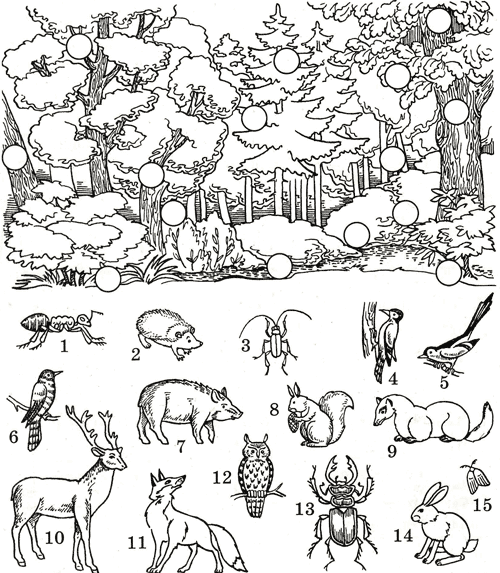 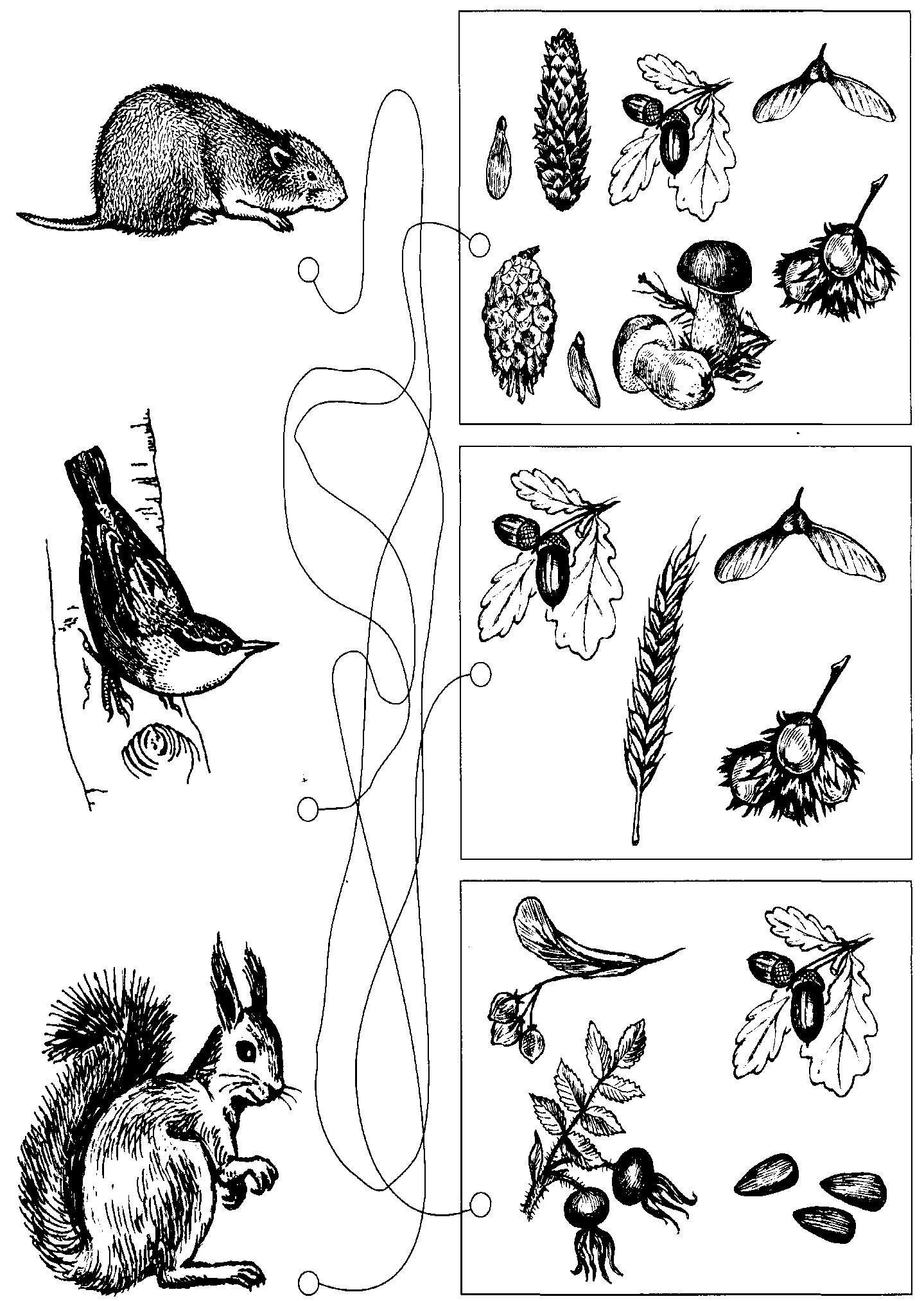 Что такое Красная книга? Какие цвета страниц есть в Красной книге?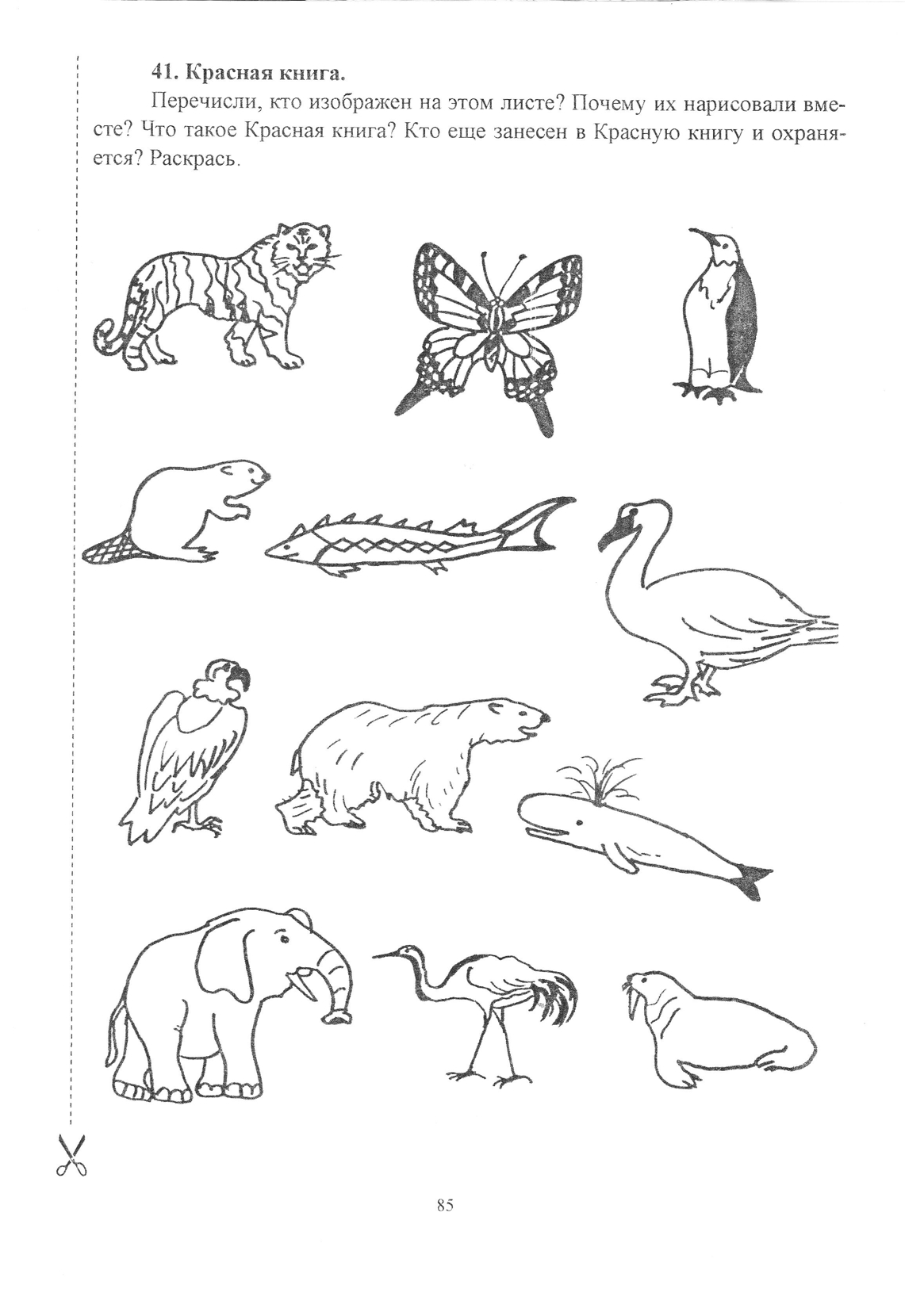 Где чей домик?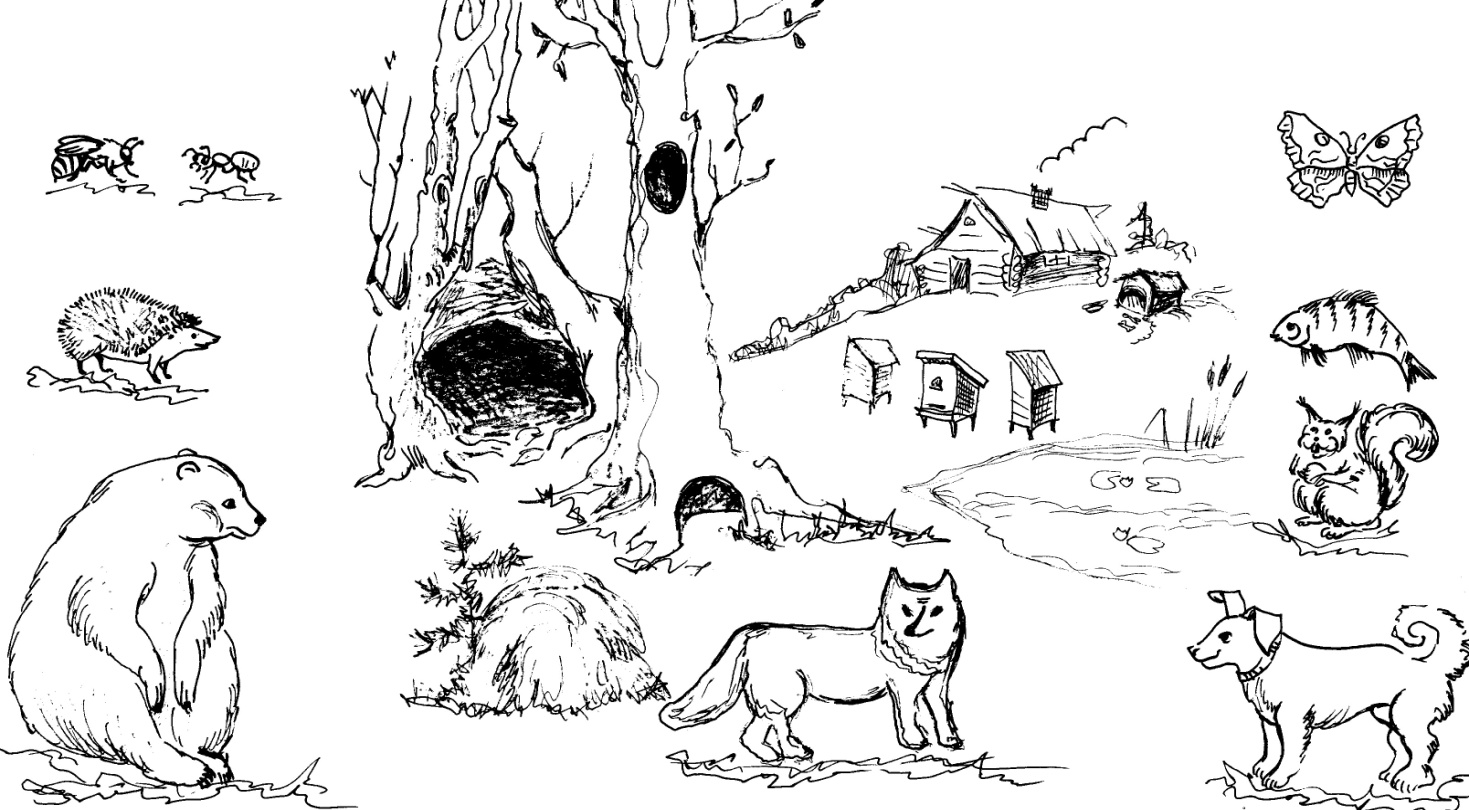 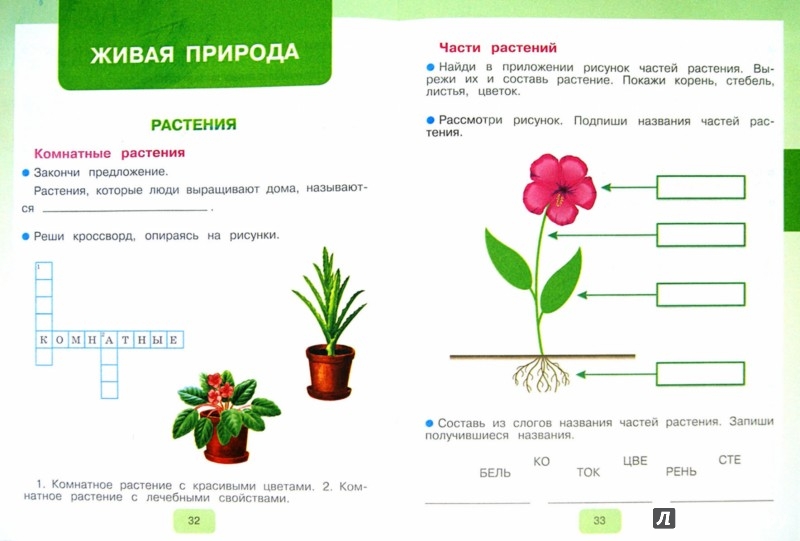 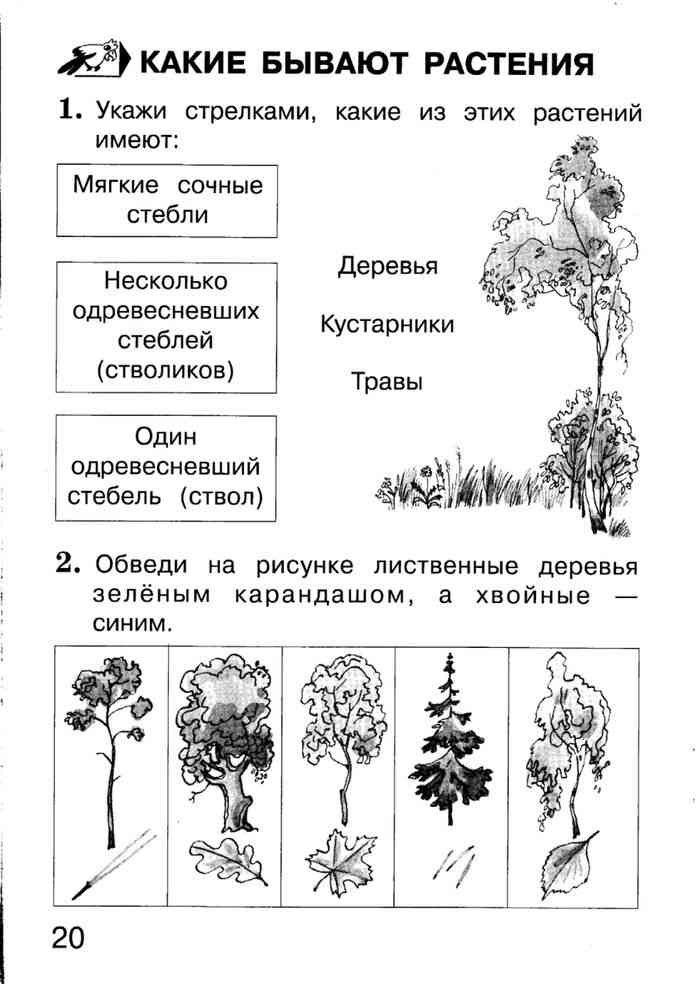 РАССМОТРЕНО на заседании методического советаМБОУ ДО «Тазовский районныйДом творчества»Протокол № 1 от «13» сентября 2019 г.УТВЕРЖДАЮДиректор МБОУ ДО «Тазовский РДТ» Приказ № 118 от «16» сентября 2019г._______________________Ю.Г. Темнов№ п/пНаименование темыОбщий объем времени в часахОбщий объем времени в часахОбщий объем времени в часах№ п/пНаименование темыТеория Практика Всего 1Вводное занятие. Вводный контроль.3141.1Вводное занятие. Инструктаж.Вводный контроль.2-21.2Животный и растительный мир ЯНАО. 1122Животные и растения в природе и их роль в естественных экосистемах.2682.1Зоология – наука о животных.2-22.2Экскурсия в тундру. -222.3Составление букета из природного материала-222.4Праздник «Лес – наше богатство».-223Проектная деятельность2683.1Этапы проектной деятельности.Методы исследования. 2-23.2Выбор темы проекта-223.3Подбор материала для темы проекта-223.4Составление плана работы над проектом по выбранной теме.-224Животный мир48124.1Многообразие живых сообществ.1124.2Фенологические наблюдения1124.3Влияние сезонных явлений на жизнь животных1124.4Определение вида и отряда животного1124.5Кормушки для наших питомцев-224.6Акция «Покормите птиц зимой!»-225Многообразие растительного мира 2465.1Многообразие растений2-25.2Виды и сорта растений.-225.3Основы биогеографии-226Животные и растения в домашних условиях  210126.1Виды комнатных растений.1126.2Растения для кормления животных1126.3Посадка и уход за растениями.-226.4Домашний питомец-226.5Наши домашние животные. -226.6Наш домашний любимец. Промежуточный контроль.-227Растения и животные в живом уголке. 410167.1Постоянные обитатели уголка природы.-227.2Болезни растений1127.3Болезни животных1127.4Лабиринты для мелких грызунов-227.5Ландшафтный дизайн-227.6Посадка, пересадка и перевалка уличных растений-227.7Оформление ландшафта227.8Праздник, посвященный Всемирному Дню Земли-228.Итоговая аттестация4-48.1Итоговая аттестация теоретических знаний-228.2Итоговая аттестация практических умений-229.Итоговое занятие. 2-2Итого:234972№ п/пНаименование темыОбщий объем времени в часахОбщий объем времени в часахОбщий объем времени в часах№ п/пНаименование темыТеория Практика Всего 1Вводное занятие. Входной контроль.2-21.1Вводное занятие. Инструктаж. Вводный контроль.2-22Проектная деятельность46102.1Создание учебных проектов2-22.2Методика работы над проектом2-22.3Создание группового проекта-222.4Создание индивидуального проекта-222.5Защита проектов-223Декоративные растения2243.1Виды декоративных растений.1123.2Посадка и уход за растениями.1124Млекопитающие66124.1Грызуны. 1124.2Хомяки1124.3Морские свинки1124.4Шиншиллы1124.5Заяц-русак1124.6Кролики. Промежуточный контроль1125Пресмыкающиеся2245.1Пресноводные и сухопутные черепахи1125.2Тритоны 1126Птицы4486.1Куры. 1126.2Перепелки1126.3Волнистые попугайчики 1126.4Голуби 1127Защита исследовательских работ-667.1Сравнительный анализ наблюдений-227.2Отбор информации-227.3Оформление исследовательских работ-228Экология Ямала2688.1Красная книга ЯНАО1128.2Игра-квест «Ямал наш дом»-228.3Экологическая акция «Мусору - нет!»-228.4Заповедники и заказники1129Флористика 3589.1Флористическое искусство1129.2Инструменты и вспомогательные материалы1129.3Композиция из декоративных цветов1129.4Оформление кабинета-2210Итоговая аттестация4-410.1Итоговая аттестация теоретических знаний-2210.2Итоговая аттестация практических умений-2211Итоговое занятие. Итоговый контроль.2-2Итого:274572Вариант 1 Ф.И._________________________________________Подчеркни правильный ответ.Звери – это:животные, которые имеют волосяной покров (шерсть).хищные животныеживотные, которые обитают в лесуОбведи в кружок зверей.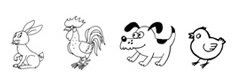 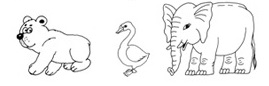 Отметь красной галочкой хищников, зелёной галочкой всеядных животных.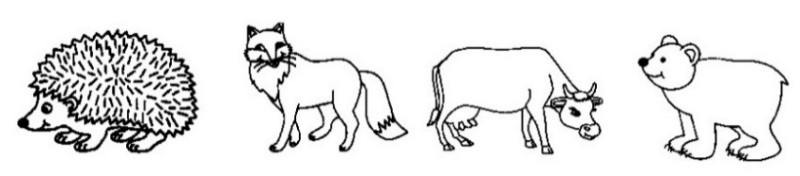 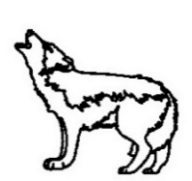 Раскрась части растения.лист, корень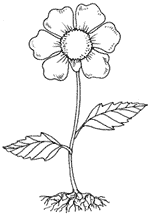 Подчеркни, как правильно ухаживать за домашними животными.Вовремя кормитьВыгуливать при необходимостиКричать на нихСледить за чистотой кормушкиДержать взапертиНе играть с нимиВариант 2 Ф.И.______________________________________________Подчеркни правильный ответ.Звери – это:хищные животныеживотные, которые имеют волосяной покров (шерсть).животные, которые обитают в лесуОбведи в кружок зверей.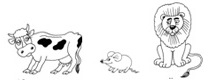 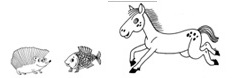 Отметь синей галочкой растительноядных, зелёной галочкой всеядных животных.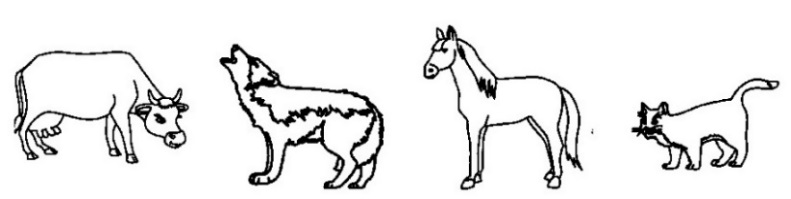 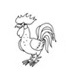 Раскрась части растения.стебель, цветок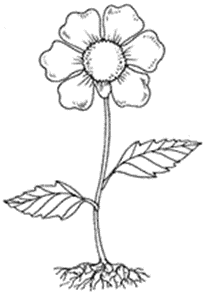 Подчеркни, как правильно ухаживать за домашними растениями.Часто поливатьУбрать в тёмное местоПоливать по мере высыхания почвыПодкармливать растенияНе ставить на яркое солнцеСтирать пыль с листьев